Register of Interests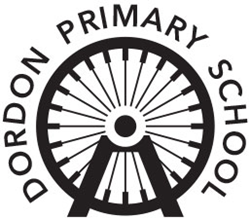 Governing Body 2016/17NameBusiness InterestInstitutionNatureInterest BeganLisa GrinhamEmployeeCommunity Academies TrustEducationSeptember 2015Neil HorburyNoneNoneNoneMoira CrossEmployeeCommunity Academies TrustEducationNovember 2012Tony GulliverEmployeeCEVATransport/ LogisticsOctober 2016Kath ClarkeEmployeeCommunity Academies TrustEducationNovember 2012Beverly GarrattMemberChair of GovernorsDordon Parish CouncilMedway Infant SchoolLocal GovernmentEducationMay 20152003